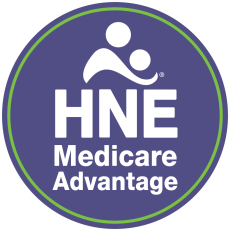 Personal Information Last Name __________________________ First Name _________________________ MI_____________Street Address___________________________________________________________________________City _________________________________ State_______________________ Zip __________________P.O. Box ________________________________ Zip ___________________________________________Phone# (_____) ______________________ Fax # (_____) _______________________________________Cell Ph# (_______) _________________________ Email Address ________________________________Preferred method of communication:  Phone (Home or Cell) / Fax / Email Business Information Business Name__________________________________________________________________________Street Address___________________________________________________________________________City _________________________________ State_______________________ Zip __________________P.O. Box ________________________________ Zip ___________________________________________Business Ph# (_____) ______________________ Fax # (_____) __________________________________Cell Ph# (_______) _________________________ Email Address ________________________________Professional Information Connecticut Life/ A & H Producer license #___________________________________________Issue Date _________/__________/__________        Expiration Date _________/_________/___________List the names of carriers with which you are currently appointed or applying for appointment______________________________________	      ___________________________________________________________________________________	      _____________________________________________Do you currently give sales (seminar) presentations on behalf of a carrier?   Yes     No 	If Yes, which ones? _____________________   _____________________   _____________________Current book of Medicare business (number of clients) __________________________________________Professional References List two professional references that can attest to your honesty, professionalism, and ethical standards of practice. Name ________________________________ Ph# (______) _____________________________________Name ________________________________ Ph# (______) _____________________________________List any professional associations to which you belong (such as the Chamber of Commerce)Name of Organization ____________________________________________________________________Member Since_____________/_____________/_____________Name of Organization ____________________________________________________________________Member Since_____________/_____________/_____________Disciplinary Actions (circle your answer) Have you ever been convicted of a felony involving any insurance related crime? This would include conduct such as making false statements to regulators, embezzling insurance funds, making false entries in books, or obstructing proceedings related to the business of insurance?  Yes     No Have you ever had a complaint reported against you by a consumer or insurance carrier for any reason with the state department of insurance or CMS?  Yes     NoHave you ever been fined for an insurance-related complaint or other insurance department action?  Yes     NoHave you ever been excluded from participating in a government healthcare program such as Medicaid or Medicare?  Yes     NoHave you ever been terminated for cause by any insurance carrier?  Yes     NoIf you answered yes to any of the preceding questions, please provide detail of circumstances. ________________________________________________________________________________________________________________________________________________________________________________________________________________________________________________________________________________________________________________________________________________________Signature I hereby certify that the information in this application is true and complete and that it fairly and accurately discloses all matters requested.  I understand that any omissions, misrepresentations, or inaccuracies in this application constitute cause for denial of my appointment and/or may be cause for my summary dismissal as a HNE Medicare appointed agent. Agent Signature __________________________________________ Date ________/________/________